ПРЕСС-РЕЛИЗ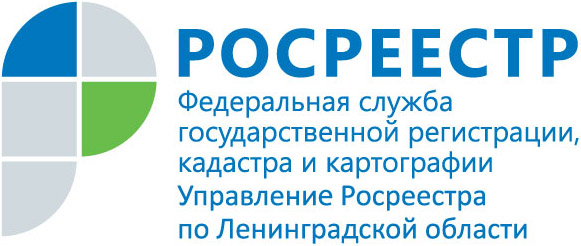 В Ленобласти вырос спрос на 8,4% на жилые помещения В Ленинградской области вырос спрос на жилые помещения на 8,4 %. Управлением Росреестра по Ленинградской области за 9 месяцев 2017 года зарегистрировано 113 152 прав на жилые помещения, а за сентябрь 12 907. За 9 месяцев 2016 года было 104 421 прав жилые помещения, за сентябрь 2016 года – 11 566.